SCHEMA DOMANDA DI AMMISSIONEAl Comune di LovereVia Guglielmo Marconi, 19 24065 Lovere (Bg)OGGETTO: DOMANDA PER LA PARTECIPAZIONE AL BANDO PUBBLICO, PER SOLI ESAMI, PER LA COPERTURA DI N.1 POSTO DI “ISTRUTTORE AMMINISTRATIVO” CATEGORIA C, POSIZIONE ECONOMICA C1 – TEMPO PIENO E INDETERMINATO DA ASSEGNARE ALL’AREA AFFARI GENERALI, PROTOCOLLO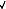 _l_ sottoscritt_ (cognome e nome)_____________________________________________CHIEDEdi essere ammess_ a partecipare al concorso per l’assunzione a tempo pieno e indeterminato di n. 1 figura di "Istruttore Amministrativo" - Cat. C – Posizione Economica C1 – da assegnare all’Area Affari Generali, Protocollo.DICHIARAsotto la propria personale responsabilità, ai sensi del D.P.R. n. 445 del 28.12.2000, e consapevole delle sanzioni penali previste dalla legge in caso di dichiarazioni mendaci: data di nascita __________________ luogo di nascita __________________________ prov. ________ e di essere residente in ______________________________________via_________________________________________, stato civile _________________, C.F.___________________________ Telefono____________ indirizzo di posta elettronica o PEC ________________________________________________recapito a cui deve essere inviata ogni comunicazione relativa alla presente procedura (da indicare solo se diverso dalla residenza)__________________________________;possesso della cittadinanza italiana, oppure____________________________________;di godere dei diritti civili e politici e di essere iscritto nelle liste elettorali del Comune di ___________________;di essere in possesso del seguente titolo di studio:_______________________________________________________________________ conseguito presso ________________________________________________________ con la seguente votazione ___________ nell’anno scolastico _____________;di possedere l’idoneità psico-fisica a svolgere continuativamente ed incondizionatamente le mansioni proprie del posto da ricoprire;di aver bisogno di**: ____________________________________________________ in relazione alla condizione di inabilità che risulta da certificazione in mio possesso;che gli obblighi di leva sono stati _____________________; di essere in possesso dei seguenti titoli di precedenza e/o preferenza: _____________________________________________________________________________________________________________________________________________ e che la relativa certificazione è in proprio possesso ovvero è reperibile presso: ______________________________________________________________________;di aver prestato servizio presso la seguente pubblica amministrazione_____________________ e conseguenti eventuali cause di risoluzione del rapporto di pubblico impiego;di non essere stato destituito, dispensato o dichiarato decaduto dall’impiego presso una Pubblica Amministrazione ovvero licenziato per persistente insufficiente rendimento o a seguito dell’accertamento che l’impiego venne conseguito mediante la produzione di documenti falsi o mezzi fraudolenti;di voler sostenere, durante il colloquio, l’accertamento della lingua_____________;di aver preso visione del Bando del in argomento, di essere in possesso di tutti i requisiti per l’ammissione e di accettare senza riserve le condizioni del Bando in argomento; di aver preso visione dell’informativa relativa al trattamento dei dati personali e del Regolamento UE 679/2016, di essere quindi venuto a conoscenza delle modalità e delle finalità del trattamento dei dati comunicati e di autorizzare al trattamento dei dati personali ai sensi del predetto regolamento per le finalità e gli adempimenti connessi allo svolgimento della proceduta in oggetto._____________________ lì, ______________In fede__________________________________** Ai sensi dell’art. 20 della L.5/2/1992 n. 104, il candidato disabile ha diritto a sostenere le prove con l’uso degli ausili necessari e nei tempi aggiuntivi eventualmente necessari in relazione allo specifico handicap purché specificati nella domanda.Allega alla presente domanda:Curriculum vitae in formato europeo; documento comprovante l'avvenuto pagamento della tassa di concorso di € 10,00=fotocopia del documento di identità in corso di validità; documenti indicati nel bando di concorso necessari, pena la mancata valutazione/decadenza dei benefici richiesti:____________________________________________________________________Lì ______________________ Firma     					_________________________________